Presseinformation»Tod auf dem Main« von Christof A. NiedermeierMeßkirch, September 2022Blutroter Main
Der neue Frankfurt-Krimi von Christof A. Niedermeier Ein Rheinschiffer erwacht ohne Erinnerung und wird des Mordes verdächtigtTödliches Komplott aus Drogen, Geld und MachtNeuer Fall für Küchenchef Jo WeidingerZum BuchAls der Schiffer Otto Keller nach einer Nacht im Frankfurter Bahnhofsviertel an Bord eines fremden Frachters erwacht, klebt Blut an seiner Kleidung. Vergeblich versucht er sich an die letzten Stunden zu erinnern, da stolpert er über einen grausigen Fund: die Leiche seines verhassten Konkurrenten. Hat er den Mann etwa im Rausch getötet?In seiner Verzweiflung wendet sich Otto an seinen Freund Jo Weidinger, der in der Mainmetropole ein Gourmetrestaurant für einen Wirtschaftsmogul aufziehen soll. Der junge Küchenchef hat bereits mehrere Fälle auf eigene Faust gelöst und eilt seinem Freund zu Hilfe. Doch alle Indizien sprechen gegen Otto. Als die Polizei seine Fingerabdrücke auf der Mordwaffe findet, scheint er überführt. Jo ist dennoch von Ottos Unschuld überzeugt und stürzt sich gemeinsam mit seiner Restaurantleiterin Kati in die Ermittlungen. Während sich die beiden privat annähern, geraten sie in ein perfides Netz aus Geld, Macht und Drogen. Als sie einer Spur nach Amsterdam zum skrupellosen Drogenbaron de Koning folgen, geraten beide in tödliche Gefahr …Der AutorChristof A. Niedermeier stammt aus der Oberpfalz. Sein Studium der Sprachen, Wirtschaft und Kulturwissenschaften führte ihn nach Passau und Norwich in England, bevor er vor über 20 Jahren nach Frankfurt am Main zog. Neben seiner Arbeit bei einem internationalen Großkonzern schreibt er seit vielen Jahren Kriminalromane. Besonders faszinieren ihn als Schriftsteller die Psychologie seiner Figuren und das Eintauchen in fremde Welten. Bei seinen intensiven Recherchen begibt er sich regelmäßig in die unterschiedlichen Milieus und an die realen Schauplätze seiner Romane. Der neueste Fall seines sympathischen Ermittlers Jo führt ihn vom verruchten Frankfurter Bahnhofsviertel bis ins berüchtigte Amsterdam.Tod auf dem MainChristof A. Niedermeier384 SeitenEUR 14,00 [D] / EUR 14,40 [A]ISBN 978-3-8392-0308-8Erscheinungstermin: 14. September 2022Kontaktadresse: Gmeiner-Verlag GmbH Laura OberndorffIm Ehnried 588605 MeßkirchTelefon: 07575/2095-154Fax: 07575/2095-29laura.oberndorff@gmeiner-verlag.dewww.gmeiner-verlag.deCover und Porträtbild zum Download (Verlinkung hinterlegt)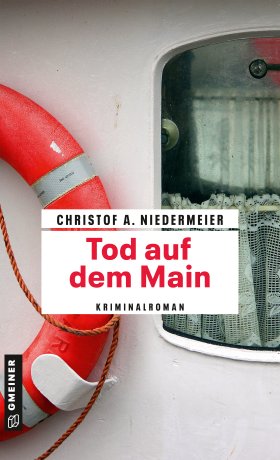 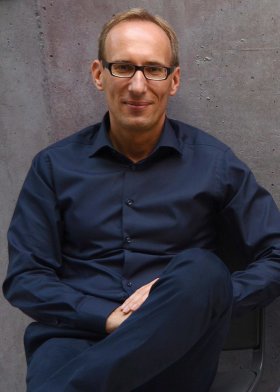 			                Bildrechte © Dagmar ThielAnforderung von Rezensionsexemplaren:Christof A. Niedermeier »Tod auf dem Main«, ISBN 978-3-8392-0308-8Absender:RedaktionAnsprechpartnerStraßeLand-PLZ OrtTelefon / TelefaxE-Mail